Conference Evaluation Form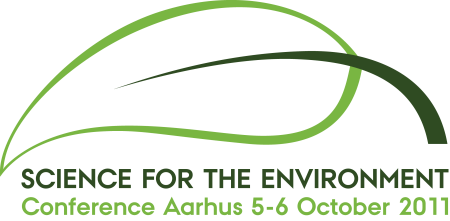 Please help us make our conferences even better by filling out this short questionnaire. Please e-mail it to: environment2011@dmu.dkScientific programmeScientific programmeScientific programmeScientific programmeNo!So-soSo-soSo-soYes!Was the programme well organised?Was the programme well organised?Was the programme well organised?Was the programme well organised?12345Were the main topics relevant to you?Were the main topics relevant to you?Were the main topics relevant to you?Were the main topics relevant to you?12345Were the topics of the special sessions relevant to you?Were the topics of the special sessions relevant to you?Were the topics of the special sessions relevant to you?Were the topics of the special sessions relevant to you?12345Were the workshop topics relevant to you? Were the workshop topics relevant to you? Were the workshop topics relevant to you? Were the workshop topics relevant to you? 12345Were you satisfied with the content overall?Were you satisfied with the content overall?Were you satisfied with the content overall?Were you satisfied with the content overall?12345Comments on the programme:Comments on the programme:Comments on the programme:Comments on the programme:LogistiscsLogistiscsLogistiscsLogistiscsNo!So-soSo-soSo-soYes!Were the conference venue and location satisfactory?Were the conference venue and location satisfactory?Were the conference venue and location satisfactory?Were the conference venue and location satisfactory?12345Was the conference food good?Was the conference food good?Was the conference food good?Was the conference food good?12345Was the conference dinner good? (if you attended)Was the conference dinner good? (if you attended)Was the conference dinner good? (if you attended)Was the conference dinner good? (if you attended)12345Was your registration handled smoothly?Was your registration handled smoothly?Was your registration handled smoothly?Was your registration handled smoothly?12345Was the time of year convenient?Was the time of year convenient?Was the time of year convenient?Was the time of year convenient?12345Did you receive the information you needed in a timely manner?Did you receive the information you needed in a timely manner?Did you receive the information you needed in a timely manner?Did you receive the information you needed in a timely manner?12345Comments on logistics:Comments on logistics:Comments on logistics:Comments on logistics:OverallOverallOverallOverallNo!So-soSo-soSo-soYes!Did the conference help to bridge between environmental science and practice?Did the conference help to bridge between environmental science and practice?Did the conference help to bridge between environmental science and practice?Did the conference help to bridge between environmental science and practice?12345Did you gain insight in new areas relevant to you?Did you gain insight in new areas relevant to you?Did you gain insight in new areas relevant to you?Did you gain insight in new areas relevant to you?12345Did you network with others whom you expect to hear from in the future?Did you network with others whom you expect to hear from in the future?Did you network with others whom you expect to hear from in the future?Did you network with others whom you expect to hear from in the future?12345Overall, was the conference worthwhile?Overall, was the conference worthwhile?Overall, was the conference worthwhile?Overall, was the conference worthwhile?12345Will you attend or recommend someone else attend a similar conference? Will you attend or recommend someone else attend a similar conference? Will you attend or recommend someone else attend a similar conference? Will you attend or recommend someone else attend a similar conference? 12345Overall comments, feedback and realistic suggestions:Overall comments, feedback and realistic suggestions:Overall comments, feedback and realistic suggestions:Overall comments, feedback and realistic suggestions:Overall comments, feedback and realistic suggestions:Overall comments, feedback and realistic suggestions:Overall comments, feedback and realistic suggestions:About yourself. Please tick all that applyAbout yourself. Please tick all that applyAbout yourself. Please tick all that applyAbout yourself. Please tick all that apply Invited speaker Speaker Session chairStudent Poster Poster Poster Organiser Organiser Organiser Environmental science Political science BiologyEngineering Chemistry Chemistry Chemistry Social science Social science Social science Education/ Research Policymaker Public administration Private company Consulting Consulting Consulting Non-profit/NGO Non-profit/NGO Non-profit/NGO First day only Second day only Attended dinner Other